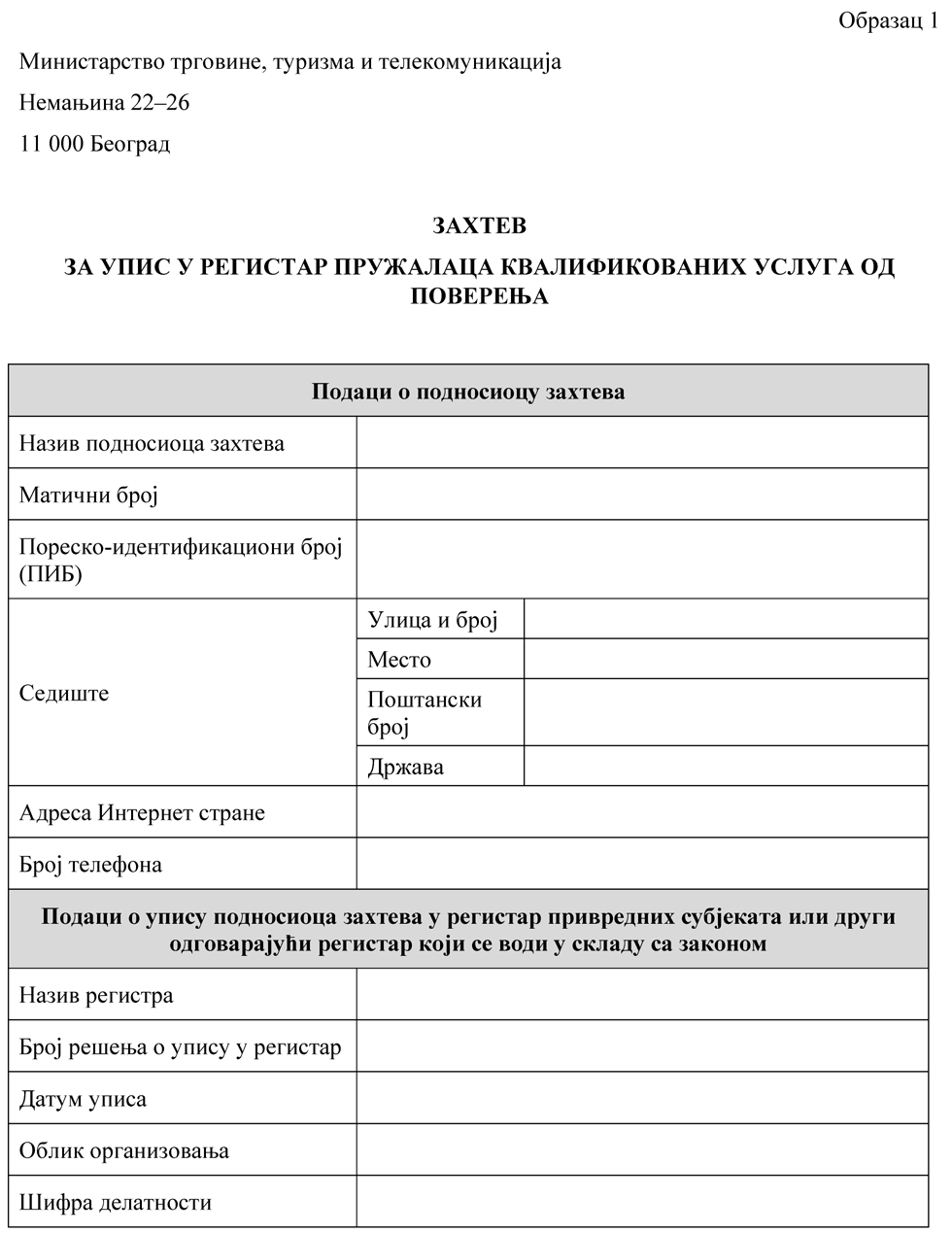 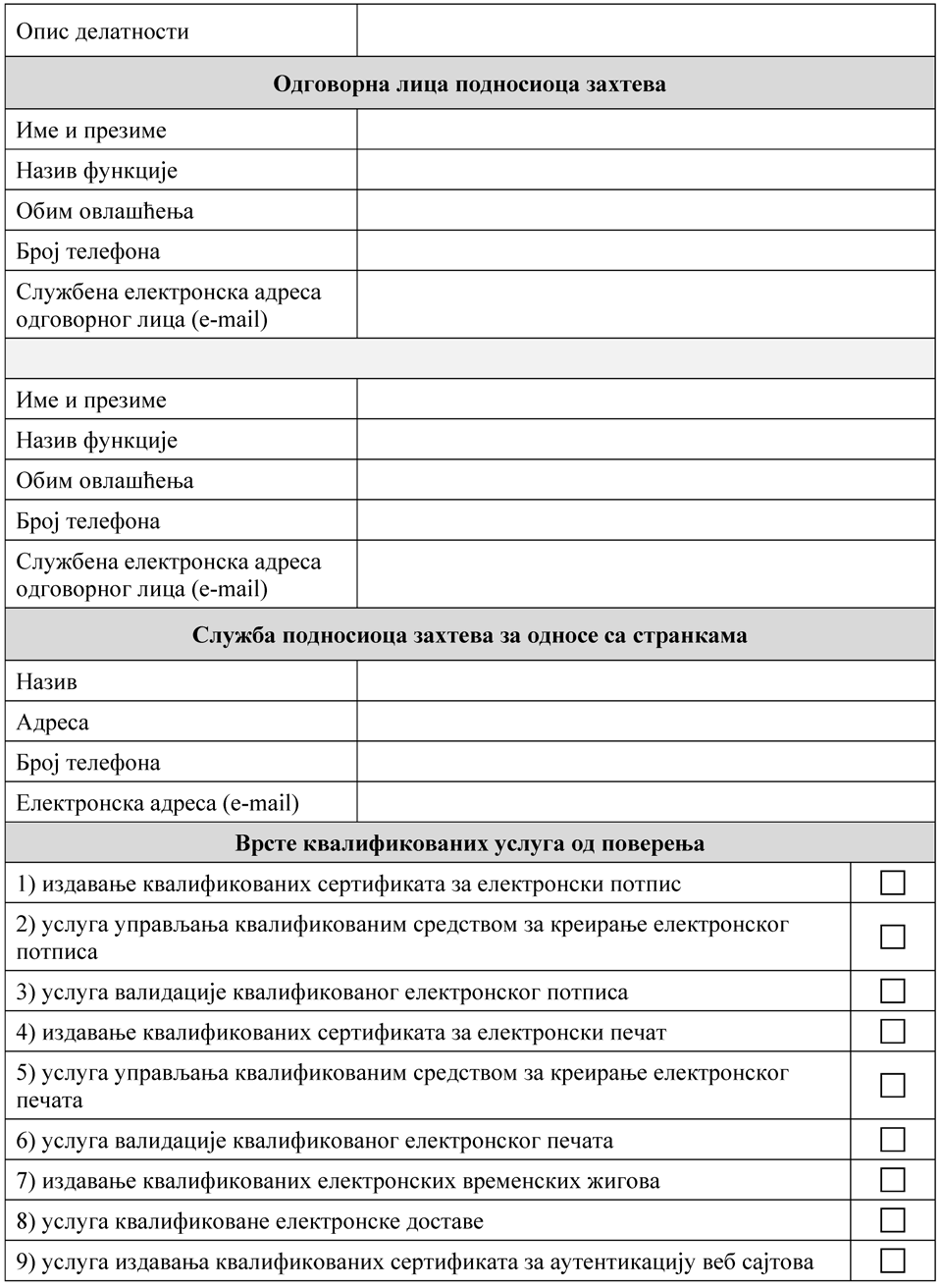 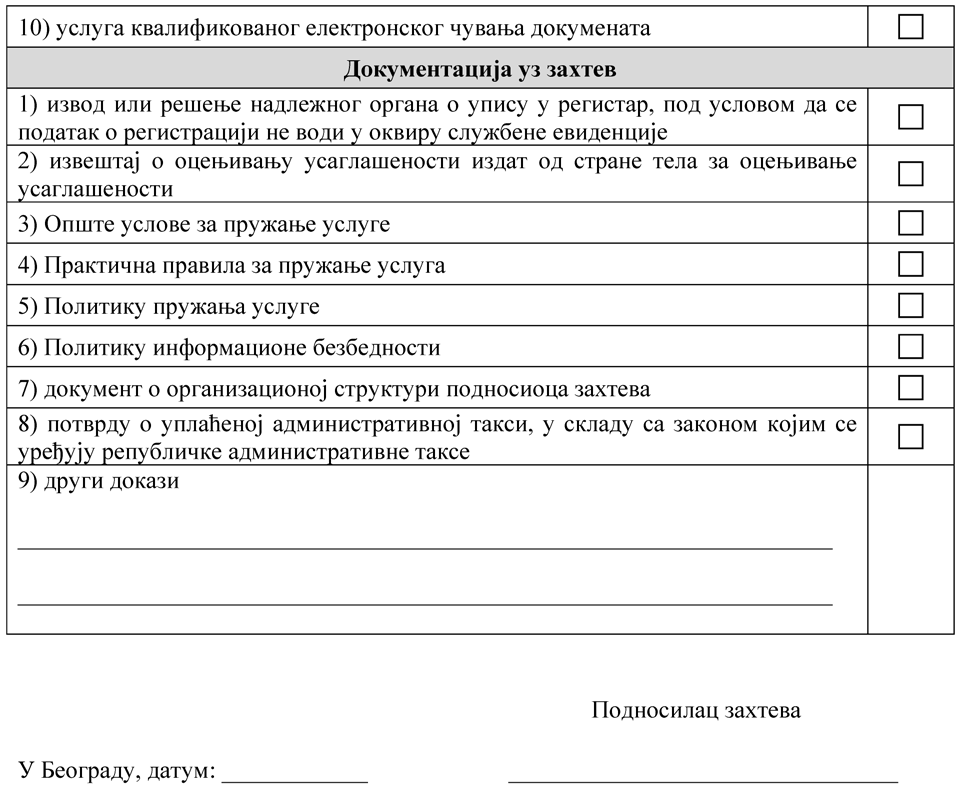 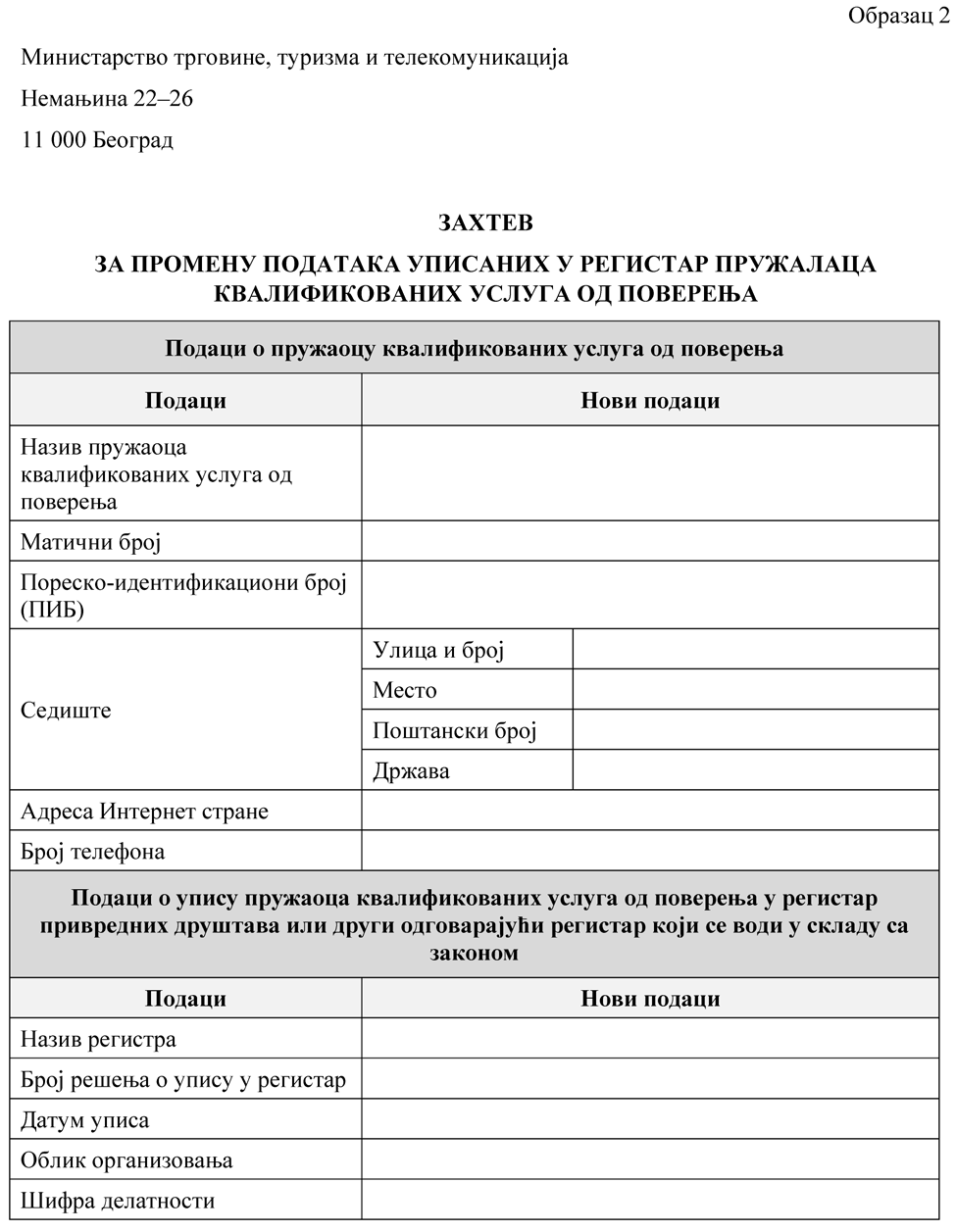 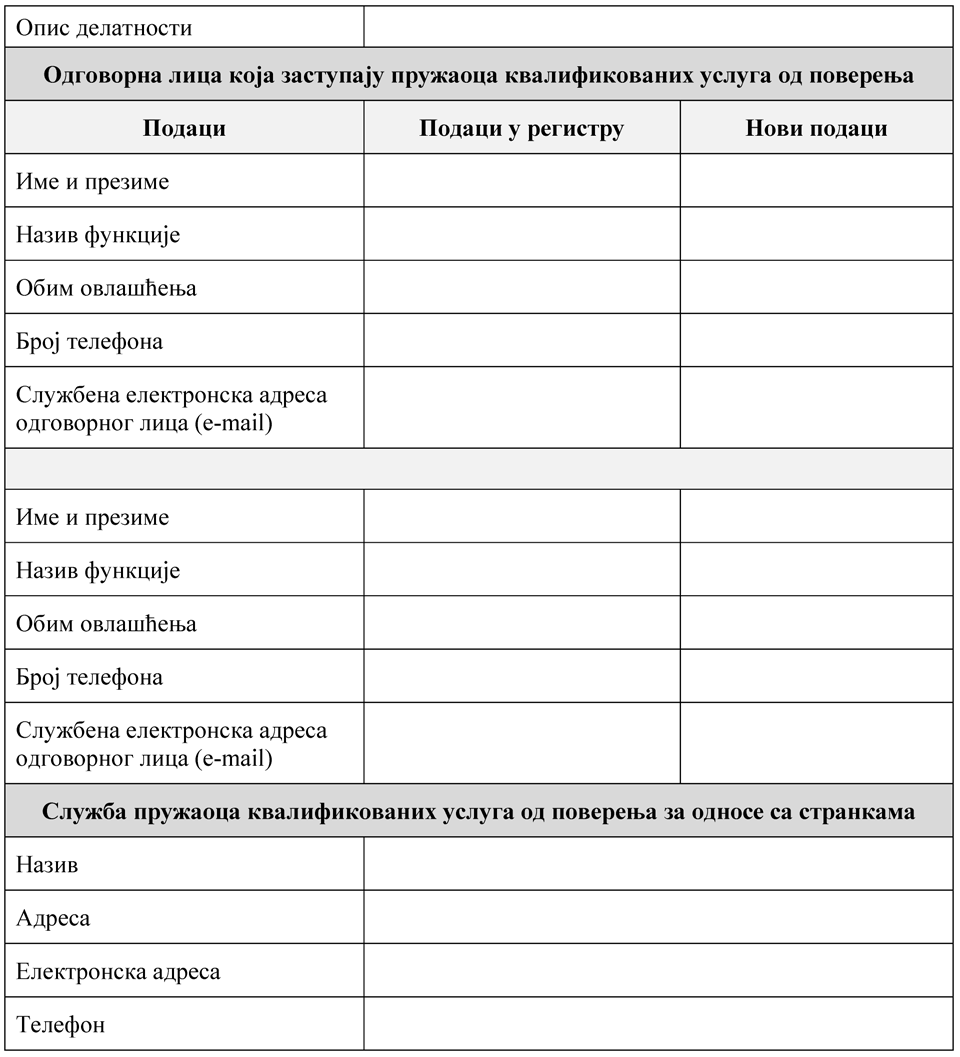 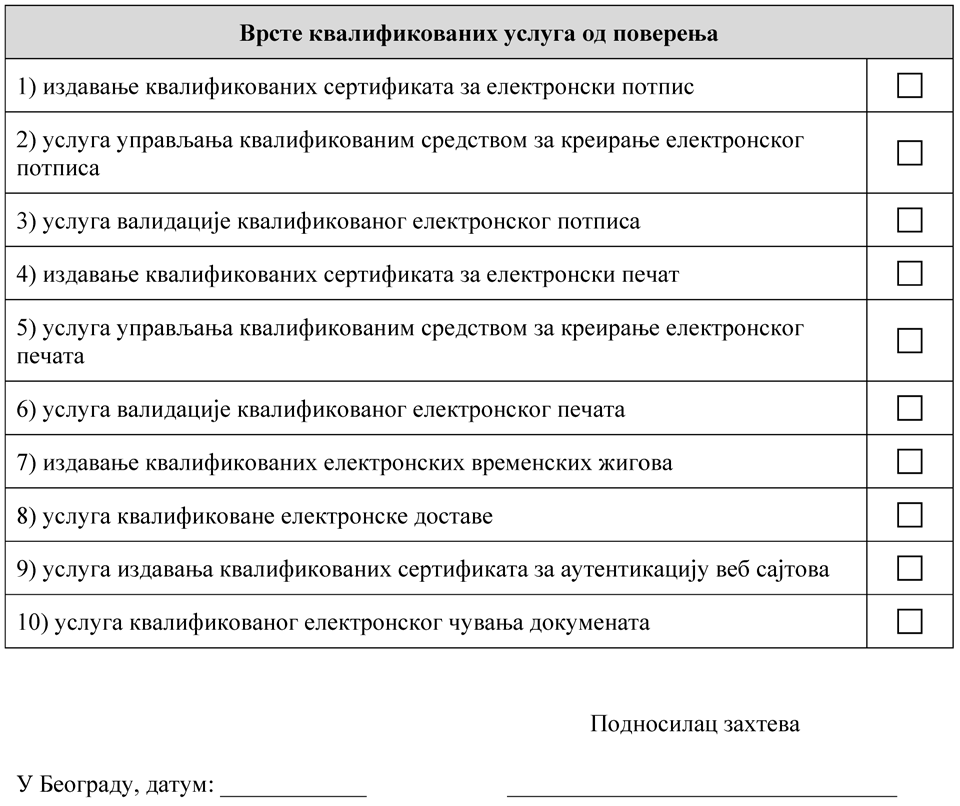 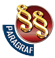 ПРАВИЛНИКО РЕГИСТРУ ПРУЖАЛАЦА КВАЛИФИКОВАНИХ УСЛУГА ОД ПОВЕРЕЊА("Сл. гласник РС", бр. 31/2018)